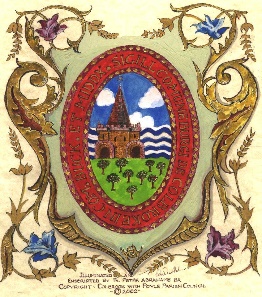 Colnbrook with Poyle Parish CouncilEmail:clerk@colnbrookwithpoyle-pc.gov.uk                            	Chair of the CouncilNaveed Rana - 07824 773015								Ref: NR/CPPC/FPM0521To:  Cllrs. Babuta, Bedi, Bennett, Escott, John, Kahlon, Oakley, Rana, Richardson, Small, Smith     and VirdiDear Councillor, You are hereby given notice of, and summoned to attend, a meeting of the Full Parish Council to be held VIRTUALLY VIA ZOOM on Tuesday 4th May 2021 commencing at 7.30 pm, when it is proposed to transact the business specified in the following Agenda.Members of the public who wish to attend this Zoom meeting must email: clerk@colnbrookwithpoyle-pc.gov.uk with their name and email address to request the sign in details for this meeting no later than 24 hours prior to the meeting.Yours sincerely, Richard EndacottLocum ClerkColnbrook with Poyle Parish CouncilAgendaChair’s Welcome Receive and Approve Apologies for AbsenceDeclaration of Interests  Community Development Officer Update – Rebecca Curley to update. Public Session: Limited to 15 minutesMinutes: - To approve as a correct record the minutes of the Parish Council meeting held on Tuesday 6th April 2021.Matters Arising from the above minutesPlanning: - To consider any new planning applications relating to the Parish of Colnbrook with Poyle. pre-planning consultation letter and drawings for site:
SLO30754P/14825/013 Submission of details pursuant to condition 5 (Details fire proofing and sound proofing measures) of listed building consent P/14825/009 dated 26/06/2018, The Star And Garter, Park Street, Colnbrook, Slough, SL3 0JFX/00206/000 Prior approval application for the installation of a 18m Phase 8 Monopole C/W wrapround Cabinet at base and associated ancillary works. Bath Road, Colnbrook with Poyle, Slough, SL3 0QJP/00864/057 Change of use from alfresco dining to shisha lounge including alterations and construction of a coal preparation shed and screen. Holiday Inn Express, London Road, Slough, SL3 8QBP/12186/004Part Change of use from Storage depot (Class use B8), to a Catering Trailer for fast-food takeaway (class use A5) with installation of external extractor fan with flue. YARD AT, BLACKTHORNE ROAD, SLOUGH, POYLE, SLOUGH, SL3 0APHanging Baskets update Freedom of Information Requests update Enforcement Officer patrolling update  Mayoral medal update Recreation Ground Inspection Report Finance & Policy Committee Update from Chair of Finance To ratify latest payment sheet, approved by F&PServices CommitteeUpdate from Chair of ServicesRidge Rider – KB / AEUpdate relating to memorial SONoticeboard – KBAreas of ResponsibilitiesTo receive an update, if applicable: -Colnbrook Village Hall Trust – Cllr BediBerkshire Association of Local Councils/ HALC – Cllr Escott/Cllr RichardsonLocal Focus Forum: - Cllr Bennett/Cllr Bedi/Cllr RichardsonSBC Audit & Corporate Governance Committee – Cllr EscottLocal Access Forum – Cllr RichardsonColnbrook Residents Association – Cllr BabutaNeighbourhood Action Group – Cllr RichardsonFlood Action Group – Cllr BediWestfield Residents Association – Cllr Kahlon/Cllr Bennett/Cllr VirdiMuseum Sub-Committee – Cllr RanaConservation Area Sub-Committee – Cllr Babuta/Cllr Bennett/Cllr BediChairman’s Questions and CorrespondencePart II